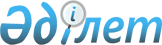 Об утверждении Правил присвоения учетных номеров объектам производства, осуществляющим выращивание животных, заготовку (убой), хранение, переработку и реализацию животных, продукции и сырья животного происхождения, а также организациям по производству, хранению и реализации ветеринарных препаратов, кормов и кормовых добавок
					
			Утративший силу
			
			
		
					Постановление Правительства Республики Казахстан от 4 ноября 2009 года № 1755. Утратило силу постановлением Правительства Республики Казахстан от 23 июля 2015 года № 567

      Сноска. Утратило силу постановлением Правительства РК от 23.07.2015 № 567 (вводится в действие со дня его первого официального опубликования).      В целях реализации Закона Республики Казахстан от 10 июля 2002 года "О ветеринарии" Правительство Республики Казахстан ПОСТАНОВЛЯЕТ:



      1. Утвердить прилагаемые Правила присвоения учетных номеров объектам производства, осуществляющим выращивание животных, заготовку (убой), хранение, переработку и реализацию животных, продукции и сырья животного происхождения, а также организациям по производству, хранению и реализации ветеринарных препаратов, кормов и кормовых добавок.



      2. Настоящее постановление вводится в действие по истечении десяти календарных дней со дня первого официального опубликования.      Премьер-Министр

      Республики Казахстан                       К. Масимов

Утверждены         

постановлением Правительства

Республики Казахстан   

от 4 ноября 2009 года № 1755 

Правила

присвоения учетных номеров объектам производства,

осуществляющим выращивание животных, заготовку (убой),

хранение, переработку и реализацию животных, продукции и сырья

животного происхождения, а также организациям по производству,

хранению и реализации ветеринарных препаратов,

кормов и кормовых добавок 

1. Общие положения

      1. Настоящие Правила присвоения учетных номеров объектам производства, осуществляющим выращивание животных, заготовку (убой), хранение, переработку и реализацию животных, продукции и сырья животного происхождения, а также организациям по производству, хранению и реализации ветеринарных препаратов, кормов и кормовых добавок (далее - Правила) разработаны в соответствии с подпунктом 10) статьи 5 Закона Республики Казахстан от 10 июля 2002 года "О ветеринарии".



      2. Настоящие Правила устанавливают порядок присвоения учетных номеров объектам производства, осуществляющим выращивание животных, заготовку (убой), хранение, переработку и реализацию животных, продукции и сырья животного происхождения, а также организациям по производству, хранению и реализации ветеринарных препаратов, кормов и кормовых добавок (далее - объект производства).



      3. В настоящих Правилах используются следующие понятия:



      ведомство - Комитет ветеринарного контроля и надзора Министерства сельского хозяйства Республики Казахстан (далее - ведомство);



      территориальные подразделения ведомства - территориальные инспекции Комитета ветеринарного контроля и надзора Министерства сельского хозяйства Республики Казахстан соответствующих административно-территориальных единиц (области, города республиканского значения, столицы, района, города областного значения);



      учетный номер - код, включающий вид деятельности и номер объекта производства;



      оборот - процессы (стадии) производства, реализации (продажи или поставки) животных, продукции и сырья животного происхождения, ветеринарных препаратов, кормов и кормовых добавок, включая ввоз (импорт) и вывоз (экспорт) животных, продукции и сырья животного происхождения, ветеринарных препаратов, кормов и кормовых добавок, а также связанные с ними процессы расфасовки, упаковки, маркировки, хранения и транспортировки.

      Сноска. Пункт 3 с изменениями, внесенными постановлением Правительства РК от 23.09.2011 № 1090.



      4. Присвоению учетных номеров подлежат все объекты производства, действующие на территории Республики Казахстан.



      5. Перемещение (оборот) животных, продукции и сырья животного происхождения, ветеринарных препаратов, кормов и кормовых добавок допускается только при указании в ветеринарных документах и (или) в маркировке продукции (товара), присвоенного учетного номера объекта производства.



      6. Учетный номер включает код страны, литерный код области, порядковый номер района и код вида деятельности, определяемые согласно приложению 1 к настоящим Правилам, а также порядковый номер объекта производства.



      Порядковый номер объекта производства определяется согласно очередности регистрации в территориальном подразделении ведомства заявления на присвоение учетного номера объекту производства.



      Учетный номер выдается на весь период деятельности объекта производства, за исключением убойных площадок.



      Убойным площадкам учетные номера выдаются сроком на один год и подлежат ежегодному подтверждению до строительства в данном регионе мясоперерабатывающих предприятий или убойных пунктов.



      Объектам производства, осуществляющим экспорт, в учетный номер дополнительно вносится символ "Е" по форме, согласно приложению 1 к настоящим Правилам.



      7. Учетный номер объекту производства присваивает территориальное подразделение области, города республиканского значения, столицы.



      8. Присвоение учетных номеров объектам производства осуществляется на основе ветеринарно-санитарного заключения об их соответствии требованиям, установленным законодательством Республики Казахстан в области ветеринарии.



      В случае осуществления экспорта, объект производства дополнительно должен соответствовать ветеринарным (ветеринарно-санитарным) требованиям страны, в которую осуществляется экспорт.



      9. Ветеринарно-санитарное заключение для присвоения учетного номера объекту производства выдается Главным государственным ветеринарно-санитарным инспектором района (города областного значения).



      10. Объектам производства, расположенным на территории города республиканского значения, столицы, выдачу ветеринарно-санитарных заключений для присвоения учетного номера осуществляет Главный государственный ветеринарно-санитарный инспектор города республиканского значения, столицы или его заместитель.



      11. Ведомство ведет реестр объектов производства, которым присвоены учетные номера (далее - реестр). 

2. Порядок присвоения учетных номеров объектам производства

      12. Для присвоения учетного номера заявитель - объект производства предоставляет в соответствующее районное (города областного значения) территориальное подразделение ведомства (далее - районное подразделение), территориальное подразделение ведомства города республиканского значения, столицы:



      1) заявление на присвоение учетного номера;



      2) копию свидетельства* или справки о государственной регистрации юридического лица или свидетельства о государственной регистрации индивидуального предпринимателя;

      примечание: *свидетельство о государственной (учетной) регистрации (перерегистрации) юридического лица (филиала, представительства), выданное до введения в действие Закона Республики Казахстан от 24 декабря 2012 года «О внесении изменений и дополнений в некоторые законодательные акты Республики Казахстан по вопросам государственной регистрации юридических лиц и учетной регистрации филиалов и представительств», является действительным до прекращения деятельности юридического лица;



      3) информацию, составленную в произвольной форме о виде деятельности объекта производства, объемах и виде производимой продукции, скрепленной печатью и подписью заявителя - объекта производства.

      Сноска. Пункт 12 с изменениями, внесенными постановлением Правительства РК от 24.04.2013 № 390 (вводится в действие по истечении десяти календарных дней после первого официального опубликования). 



      13. Районное подразделение в срок не более пяти рабочих дней со дня поступления заявления:



      1) проверяет полноту представленных документов и информации;



      2) регистрирует в журнале регистрации заявление на присвоение учетного номера по форме и в порядке, установленным уполномоченным органом в области ветеринарии;



      3) осуществляет обследование объекта производства на предмет соответствия требованиям нормативных правовых актов в области ветеринарии и выдачу ветеринарно-санитарного заключения в порядке, установленном законодательством Республики Казахстан в области ветеринарии.



      По результатам проверки представленных документов и информации, а также на основании ветеринарно-санитарного заключения районное подразделение:



      направляет запрос и ветеринарно-санитарное заключение в областное территориальное подразделение ведомства (далее - областное подразделение) на присвоение учетного номера;



      направляет заявителю - объекту производства мотивированный отказ в присвоении учетного номера в письменном виде.



      14. Областное подразделение в срок не более трех рабочих дней со дня поступления пакета документов на присвоение учетного номера:



      1) регистрирует запрос о присвоении учетного номера объекту производства;



      2) присваивает объекту производства учетный номер;



      3) оформляет подтверждение о присвоении учетного номера объекту производства (далее - подтверждение) по форме, согласно приложению 2 к настоящим Правилам, и направляет его в районное подразделение, а копию направляет в ведомство для включения объекта производства в реестр.



      15. Районное подразделение в течение одного рабочего дня с момента поступления подтверждения направляет его на юридический адрес заявителя - объекта производства или выдает нарочно.



      16. Территориальное подразделение ведомства города республиканского значения, столицы в срок не более семи рабочих дней со дня поступления заявления:



      1) проверяют полноту представленных документов и информации;



      2) регистрирует в журнале регистрации заявление на присвоение учетного номера по форме и в порядке, установленном уполномоченным органом в области ветеринарии;



      3) осуществляет обследование объекта производства на предмет соответствия требованиям нормативных правовых актов в области ветеринарии и выдачу ветеринарно-санитарного заключения в порядке, установленном законодательством Республики Казахстан в области ветеринарии.



      17. Территориальное подразделение ведомства города республиканского значения, столицы по результатам проверки представленных документов и информации, а также на основании ветеринарно-санитарного заключения:



      принимает решение о присвоении учетного номера объекту производства либо направляет заявителю - объекту производства мотивированный отказ в присвоении учетного номера в письменном виде;



      оформляет подтверждение по форме, согласно приложению 2 к настоящим Правилам, и направляет его на юридический адрес заявителя - объекта производства или выдает нарочно, а копию направляет в ведомство для включения объекта производства в реестр.



      18. В присвоении учетного номера заявителю - объекту производства территориальным подразделением ведомства отказывается в случаях:



      1) предоставления заявителем - объектом производства неполного пакета документов в соответствии с пунктом 12 настоящих Правил;



      2) несоответствия объекта производства требованиям законодательства Республики Казахстан в области ветеринарии (и дополнительно, несоответствия ветеринарным (ветеринарно-санитарным) требованиям страны, в которую осуществляется экспорт - для заявителей-объектов производства, являющихся экспортерами).



      19. Ведомство на основании копии подтверждения вносит объект производства в реестр, размещаемый на официальном сайте Министерства сельского хозяйства Республики Казахстан www.minagri.gov.kz.



      20. Объект производства при утере, порче подтверждения подает в территориальное подразделение ведомства, выдавшее ему подтверждение, заявление на выдачу дубликата подтверждения.



      Территориальное подразделение ведомства в течение трех рабочих дней со дня регистрации заявления производит выдачу дубликата подтверждения.



      21. В случае изменения наименования и/или организационно-правовой формы объект производства в течение одного месяца подает в соответствующее территориальное подразделение ведомства заявление на переоформление учетного номера объекта производства с приложением соответствующих документов, подтверждающих указанные сведения.



      Если вышеуказанное не повлекло изменения вида осуществляемой деятельности объекта производства, то территориальное подразделение ведомства в течение пяти рабочих дней со дня регистрации заявления переоформляет подтверждение.



      В случае изменения вида деятельности объект производства проходит повторную процедуру присвоения учетного номера в соответствии с настоящими Правилами.



      22. Ранее выданные в соответствии с законодательством Республики Казахстан в области ветеринарии подтверждения о присвоении идентификационного кода и регистрационного номера государственного ветеринарного надзора подлежат переоформлению путем присвоения учетного номера, определяемого в соответствии с приложением 1 к настоящим Правилам, и выдачи подтверждения (далее - переоформление).



      Для переоформления объект производства направляет в соответствующее территориальное подразделение ведомства заявление с приложением ранее выданного подтверждения о присвоении идентификационного кода и регистрационного номера государственного ветеринарного надзора.



      Территориальное подразделение ведомства в течение трех рабочих дней со дня регистрации заявления производит переоформление.



      23. В случае нарушения сроков присвоения учетного номера, а также необоснованного отказа в его присвоении заявитель - объект производства вправе обжаловать действия лиц, ответственных за присвоение учетных номеров, в порядке, установленном законодательством Республики Казахстан.

Приложение 1   

к Правилам    

Закрепленные коды областей, городов Астана и Алматы, районов

для присвоения учетных номеров объектам производства 

Коды видов деятельности объектов производства

      Примечание:

      Учетный номер состоит из символов и имеет следующую структуру:

      первый символ - код страны - KZ;

      второй символ - литерный код области;

      третьи символ - порядковый номер района;

      четвертый символ - код вида деятельности объекта производства;

      пятый символ - порядковый номер объекта производства;

      шестой символ - Е (для экспортеров).      Пример: KZ C.01/G1-0001/E

      KZ - код страны;

      С - литерный код области;

      01 - код (порядковый номер) района;

      G1 - вид деятельности объекта производства;

      0001 - порядковый номер объекта производства;

      Е - экспортер.

Ережеге      

2 қосымша/    

Приложение 2   

к Правилам     

Өндіріс объектісіне есептік нөмір беру туралы

растау/подтверждение о присвоении учетного номера

объекту производстваОсы растау/Настоящее подтверждение выдано__________________________

___________________________________________________________________

___________________________________________________________________

___________________________________________________________________

(заңды тұлғаның толық атауы/полное наименование юридического лица)

бойынша қызметті жүзеге асырушы/осуществляющему деятельность по

___________________________________________________________________

       (қызмет түpiн көрсету/указать вид деятельности)___________________________________________________________________

___________________________________________________________________Қазақстан Республикасы Үкіметінің 2009 жылғы "___" ______ № ____

қаулысымен бекітілген жануарлар өсіруді, жануарларды, жануарлардан алынатын өнімдер мен шикізатты дайындауды (союды), сақтауды, қайта өңдеуді және өткізуді жүзеге асыратын өндіріс объектілеріне, сондай-ақ ветеринариялық препараттарды, жемшөп пен жемшөп қоспаларын  өндіру, сақтау және өткізу жөніндегі ұйымдарға есептік нөмірлер беру ережесіне сәйкес оған 2009 жылғы "___" ______ № __ есептік нөмір берілгендігі жөнінде берілді/в том, что в соответствии с Правилами присвоения учетных номеров объектам производства, осуществляющим выращивание животных, заготовку (убой), хранение, переработку и реализацию животных, продукции и сырья животного происхождения, а также организациям по производству, хранению и реализации ветеринарных препаратов, кормов и кормовых добавок, утвержденными постановлением Правительства Республики Казахстан от "___" _____ 2009 г. № _____, ему присвоен учетный номер ____ от "___" _______ 20__ г.Басшы/Руководитель ___________________       _______________

                     (Т.А.Ә./Ф.И.О.)         (қолы/подпись)М.О./М.П.

                                           "___" _______ 20____ ж./г.
					© 2012. РГП на ПХВ «Институт законодательства и правовой информации Республики Казахстан» Министерства юстиции Республики Казахстан
				№

п/пкодНаименование области/районов1231С
Акмолинская область201Аккольский 302Аршалынский403Астраханский504Атбасарский605Буландынский706г. Кокшетау807г. Степногорск908Егиндыкольский1009Енбекшильдерский1110Ерейментауский1211Есильский1312Жаксынский1413Жаркаинский1514Зерендинский1615Коргалжинский1716Сандыктауский1817Целиноградский1918Шортандинский2019Щучинский21В
Алматинская область2201Аксуский2302Алакольский2403Балхашский2504Енбекшиказахский2605Ескельдинский2706Жамбылский2807Илийский2908Карасайский3009Каратальский3110Кербулакский3211Коксуский3312Панфиловский3413Райымбекский3514Саркандский3615Талгарский3716Уйгурский3817г. Капчагай3918г. Талдыкорган4019г. Текели41D
Актюбинская область4201Айтекебийский4302Алгинский4403Байганинский4504г. Актобе4605Иргизский4706Каргалинский4807Мартукский4908Мугалжарский5009Темирский5110Уилский5211Хобдинский5312Хромтауский5413Шалкарский55E
Атырауская область5601г. Атырау5702Жылыойский5803Индерский5904Исатайский6005Кзылкогинский6106Курмангазинский6207Макатский6308Махамбетский64F
Восточно-Казахстанская область6501г. Усть-Каменогорск6602г. Аягоз6703г. Зыряновск6804г. Курчатов6905г. Семей7006г. Риддер7107Абайский7208Аягозский7309Бескарагайский7410Бородулихинский7511Глубоковский7612Жарминский7713Зайсанский7814Зыряновский7915Катон-Карагайский8016Кокпектинский8117Курчумский8218Тарбагатайский8319Уланский8420Урджарский8521Шемонаихинский86Н
Жамбылская область8701Байзакский8802Жамбылский8903Жуалынский9004Кордайский9105Меркенский9206Мойынкумский9307Район Т. Рыскулова9408Сарысуский9509Таласский9610Шуский9711г. Тараз98L
Западно-Казахстанская область9901Акжаикский10002Бокейординский10103Бурлинский10204Джангалинский10305Жанибекский10406Зеленовский10507Казталовский10608Каратобинский10709Сырымский10810Таскалинский10911Теректинский11012Чингирлауский11113г. Уральск112Р
Костанайская область11301Алтынсаринский11402Амангельдинский11503Аулиекольский11604Денисовский11705Джангельдинский11806Житикаринский11907Камыстинский12008Карабалыкский12109Карасуский12210Костанайский12311Мендыкаринский12412Наурзумский12513Сарыкольский12614Тарановский12715Узункольский12816Федоровский12917г. Костанай13018г. Аркалык13119г. Лисаковск13220г. Рудный133М
Карагандинская область13401Абайский13502Актогайский13603Бухар-Жырауский13704Жанааркинский13805Каркаралинский13906Нуринский14007Осакаровский14108Улытауский14209Шетский14310г. Караганда14411г. Балхаш14512г. Жезказган14613г. Каражал14714г. Приозерск14815г. Сарань14916г. Сатпаев15017г. Темиртау15118г. Шахтинск152N
Кызылординская область15301Аральский15402Казалинский15503Кармакшинский15604Жалагашский15705Сырдарьинский15806Чиилийский15907Жанакорганский16008г. Кызылорда16109г. Байконыр162R
Мангистауская область16301Бейнеуский16402Каракиянский16503Мангистауский16604Тупкараганский16705г. Актау16806г. Жанаозен16907Мунайлинский170S
Павлодарская область17101г. Павлодар17202г. Аксу17303г. Экибастуз17404Актогайский17505Баянаульский17606Железинский17707Иртышский17808Качирский17909Лебяжинский18010Майский18111Павлодарский18212Успенский18313Щербактинский184T
Северо-Казахстанская область18501Айыртауский18602Акжарский18703Аккайынский18804Есильский18905Жамбылский19006М. Жумабаева19107Кызылжарский19208Мамлютский19309Г. Мусрепова19410Тайыншинский19511Тимирязевский19612Уалихановский19713Шал акына19814г. Петропавловск199X
Южно-Казахстанская область20001Арысский20102Байдибекский20203Казыгуртский20304Мактааральский20405Ордабасынский20506Отырарский20607Сайрамский20708Сарыагашский20809Созакский20910Толебийский21011Тюлькубасский21112Шардаринский21213г. Шымкент21314г. Арысь21415г. Туркестан21516г. Кентау216А
г. Алматы21701Алатауский21802Алмалинский21903Ауэзовский22004Бостандыкский22105Жетысуский22206Медеуский22307Турксибский224Z
г. Астана22501Алматинский22602Есильский22703Сарыаркинский№ 

п/пВид деятельностиКод1231Объекты производства, осуществляющие

выращивание и реализацию животных и птицыК2Объекты производства, осуществляющие

заготовку (убой) и реализацию животных:2мясоперерабатывающие предприятия;U12убойные пункты;U22убойные площадки;U32птицеперерабатывающие предприятияU43Объекты производства, осуществляющие

переработку продукции и сырья животного

происхождения:3мяса;G13рыбы и рыбные продукты;G23мед и продукты пчеловодства;G33сырья животного происхожденияG44Объекты, осуществляющие хранение и реализацию

ветеринарных препаратовY5Объекты, осуществляющие производство и

реализацию ветеринарных препаратовV6Объекты, осуществляющие хранение продукции и

сырья животного происхожденияW7Объекты, осуществляющие производство, хранение

и реализацию кормов и кормовых добавокО